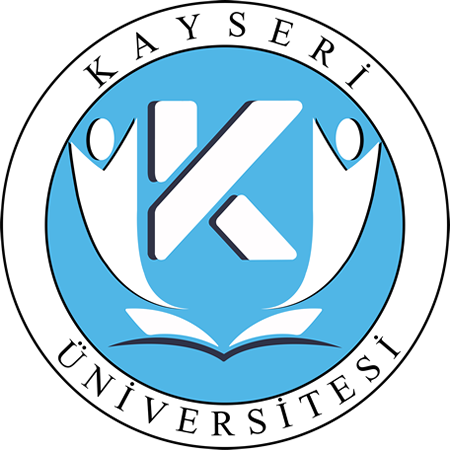 KAYSERİ ÜNİVERSİTESİİDARİ VE MALİ İŞLER DAİRE BAŞKANLIĞIBİRİM FAALİYET RAPORU 2020OCAK 2021BİRİM YÖNETİCİSİ SUNUŞUBaşkanlığımız Üniversitemizin çıkarlarını her platformda kollayarak yürürlükteki kanun, mevzuat ve yönetmelikler çerçevesinde işlemlerini yürütmektedir. Üniversitemizin diğer birimleri ile daima diyalog halinde olarak, sorumlu olduğu bütün konularla ilgili her türlü sorunları en kısa sürede çözmeye çalışarak, hizmet verdiği her alanda her zaman hesap vermeyi, adil ve ilkeli olmayı benimseyerek çalışmalarına devam etmektedir.   Daire Başkanlığımız olarak tüm olanaklarıyla hizmet sunmaya, amaç ve hedeflerimize ulaşmak için tüm çalışanlarıyla birlikte gereken çabayı göstererek yoluna devam edecektir. Misyon ve vizyonumuzu da göz önüne alarak gerçekleştirmiş olduğumuz amaç ve hedeflerimiz doğrultusunda Başkanlığımıza ait 2021 Mali Yılı Faaliyet Raporu aşağıda sunulmuştur.     Şengül KOÇYİĞİTİdari ve Mali İşler Daire Başkanı1- GENEL BİLGİLERKayseri Üniversitesi İdari ve Mali İşler Daire Başkanlığının misyon ve vizyonu, teşkilat yapısı, sunulan hizmetler, insan kaynakları, fiziki kaynakları ve mevzuatına ilişkin bilgiler bu bölümde verilmiştir.MİSYONRektörlük Merkez birimleri ile bağlı Fakülte, Yüksekokul, Enstitü, Bölüm ve Merkezlere katkıda bulunmak amacıyla; Başkanlığımız bünyesindeki hizmet ve faaliyetlerin ekonomik ve etkin bir şekilde yerine getirilmesi için personel, makine-teçhizat ve mali kaynakların mevcut yasal düzenlemeler ile bütçe imkânları çerçevesinde en etkin ve verimli şekilde kullanılmasını sağlamak. İlgili mevzuat hükümleri çerçevesinde her türlü kamu kaynağını verimli, etkin ve ekonomik bir şekilde kullanarak, Üniversitemiz tarafından sunulan eğitim-öğretim ve diğer hizmetlerin aksatılmadan en iyi şekilde yürütülmesini sağlamak amacıyla tüm harcama birimlerine İdare’ye destek hizmetini sunmak ve bu hizmetlere yönelik talepleri ve beklentileri, en kısa sürede etkin, verimli ve zamanında karşılamak. Mal ve hizmetlerin, kaliteli ve en uygun fiyatla satın alınması, kayıtlara geçirilmesi, depolanması, dağıtılması işlemlerini yapmak, VİZYONÜniversitemiz ve kamu menfaatlerini ön planda tutarak, doğruluğu, gerçekçiliği, hesap vermeyi, adil ve ilkeli olmayı, teknolojik imkânlarla donatılmış bilimsel tüm gelişmeleri çalışmalarına yansıtan, işinde uzman, çağdaş teknolojiyle barışık, bilgiye ve öğrenmeye hevesli personeliyle, kaynakları etkili ve verimli kullanımı ile örnek bir başkanlık olmaktır.Üniversitemizin Uygulama odaklı öncü ve örnek bir üniversite olmak. Vizyonunu yerine getirebilmesinde Başkanlığımız yasal olarak üzerine düşen görevi en iyi şekilde sağlamayı amaç edinmiş olup bu çerçevede vizyonunu belirlemiştir.YETKİ, GÖREV VE SORUMLULUKLARDAİRE BAŞKANLIĞIMIZIN GÖREVLERİRektörlük, Fakülte, Enstitü, Yüksekokullar, Diğer Merkezler ile Daire Başkanlıklarının ihtiyacı olan makine-teçhizat ve diğer alımlarının serbest ödenekler dâhilinde satın alma işlemlerini yapmak,Üniversitemize ait telefon, elektrik, su ve doğalgaz faturalarının tahakkuklarını yapmak,Üniversitemiz Rektörlük ve bağlı birimlerinin bağış ve hibe işlemlerini yürütmek,Birimler arasındaki koordinasyonu sağlamak,Sürekli olarak personelin eğitim ihtiyacını tespit etmek ve karşılamak için gereğini yapmak,Düzenli olarak ödenek kontrollerini yapmak, Daire Başkanlığında iş akışının düzenli olarak sağlanması, ÇeşiTLi kamu kurum ve kuruluşları ile şahıslara olan borçları takip etmek,Daire Başkanlığımızın cari ve yatırım bütçesini hazırlamak, Birimimize ait ayrıntılı harcama programını hazırlamak Makine- teçhizat (yatırım) detay programını hazırlayarak Kalkınma Bakanlığına sunmakDaire Başkanlığımız adına verilen emir ve görevlerin eksiksiz olarak zamanında yapmak, Hizmet ve faaliyetlerin ekonomik ve etkin bir şekilde yerine getirilmesini sağlamak,Satın alınan, bağışı yapılan, devredilen malzemelerin giriş kaydını yapmak,Birimlere alınan malzemelerin çıkışını yapmak,Depo stokunu tutmak, Personelin zimmetlerini takip etmek, Yılsonunda taşınır hesaplarının konsolide edilmesi HARCAMA YETKİLİSİ 5018 Sayılı Kamu Mali Yönetim ve Kontrol Kanunu 31. maddede tanımlanan yetkiler doğrultusunda Başkanlığımıza tahsis edilen ödeneğin kullanılmasında Sayıştay’a, Maliye Bakanlığı’na ve üst yöneticiye karşı sorumluluğu olan yetkilidir.Bütçeyle ödenek tahsis edilen her bir harcama biriminin en üst yöneticisi harcama yetkilisidir.Ancak, teşkilât yapısı ve personel durumu gibi nedenlerle harcama yetkililerinin belirlenmesinde güçlük bulunan idareler ile bütçelerinde harcama birimleri sınıflandırılmayan idarelerde harcama yetkisi, üst yönetici veya üst yöneticinin belirleyeceği kişiler tarafından; mahallî idarelerde İçişleri Bakanlığının, diğer idarelerde ise Maliye Bakanlığının uygun görüşü üzerine yürütülebilir.Kanunların verdiği yetkiye istinaden yönetim kurulu, icra komitesi, komisyon ve benzeri kurul veya komite kararıyla yapılan harcamalarda, harcama yetkisinden doğan sorumluluk kurul, komite veya komisyona ait olur.Genel yönetim kapsamındaki kamu idarelerinde; idareler, merkez ve merkez dışı birimler ve görev unvanları itibarıyla harcama yetkililerinin belirlenmesine, harcama yetkisinin bir üst yönetim kademesinde birleştirilmesine ve devredilmesine ilişkin usûl ve esaslar Maliye Bakanlığınca belirlenir. Harcama yetkisinin devredilmesi, yetkiyi devredenin idarî sorumluluğunu ortadan kaldırmaz. Harcama yetkilileri bütçede öngörülen ödenekleri kadar, ödenek gönderme belgesiyle kendisine ödenek verilen harcama yetkilileri ise tahsis edilen ödenek tutarında harcama yapabilir. Kamu idareleri harcama yetkililerinin belirlenmesi, harcama yetkisinin bir üst yönetim kademesinde birleştirilmesi ve devredilmesi konusunda 31/12/2005 tarihli ve 26040 dördüncü mükerrer sayılı Resmî Gazetede yayımlanan (1) Seri Numaralı Harcama Yetkilileri Hakkında Genel Tebliğde yer alan düzenlemelere uyulacaktır.	 GERÇEKLEŞTİRME GÖREVLİLERİBütçelerden bir giderin yapılabilmesi için iş, mal veya hizmetin belirlenmiş usul ve esaslara uygun olarak alındığının veya gerçekleştirildiğinin, görevlendirilmiş kişi veya komisyonlarca onaylanması ve gerçekleştirme belgelerinin düzenlenmiş olması gerekir. Giderlerin gerçekleştirilmesi; harcama yetkililerince belirlenen görevli tarafından düzenlenen ödeme emri belgesinin harcama yetkilisince imzalanması ve tutarın hak sahibine ödenmesiyle tamamlanır. Gerçekleştirme görevlileri, harcama talimatı üzerine; işin yaptırılması, mal veya hizmetin alınması, teslim almaya ilişkin işlemlerin yapılması, belgelendirilmesi ve ödeme için gerekli belgelerin hazırlanması görevlerini yürütürler.Elektronik ortamda oluşturulan ortak bir veri tabanından yararlanmak suretiyle yapılacak harcamalarda, veri giriş işlemleri gerçekleştirme görevi sayılır. Bu fıkranın uygulanmasına ilişkin esas ve usuller Maliye Bakanlığınca belirlenir. Gerçekleştirme görevlileri, bu Kanun çerçevesinde yapmaları gereken iş ve işlemlerden sorumludurlar.Giderin çeşidine göre aranacak gerçekleştirme belgelerinin şekil ve türleri; kamu borç yönetimine ilişkin olanlarda Hazine Müsteşarlığının uygun görüşünün alınması kaydıyla, merkezî yönetim kapsamındaki kamu idareleri için Maliye Bakanlığınca, mahallî idareler için İçişleri Bakanlığınca, sosyal güvenlik kurumları için de bağlı veya ilgili oldukları bakanlıklar tarafından, Maliye Bakanlığının uygun görüşü alınmak suretiyle çıkarılacak yönetmeliklerle belirlenir.İŞ AKIŞ ŞEMALARIMAL VE HİZMET ALIM İHALELERİ İHALE HAZIRLIK AŞAMASIYaklaşık Maliyet Tespitiİhaleye Çıkılabilmesi için Rektörlük Oluru İhale Onayının alınmasıİhale Kayıt Numarası ve ihale bilgileri girişinin yapılması(EKAP) İhale Dokümanı hazırlanmasıİlan Bedelinin KİK Hesabına yatırılmasıİhale İlanının yayımlanması İhale Komisyonunun oluşturulması, İhale Komisyon üyelerine ihale işlem dosyasının gönderilmesiİhale Doküman SatışıTeklif Zarflarının idare tarafından teslim alınmasıİHALE AŞAMASINDA GERÇELEŞTİRİLEN İŞLEMLER Teklif Zarflarının İhale Komisyonuna teslim edilmesi   Teklif zarflarının kontrolü ve İhale Komisyonu tarafından istekliler huzurunda açılması İsteklilerin sunmuş olduğu belgeler kontrol edilir standart forma işlenerek İhale Komisyonunca imzalanır. İsteklilerce teklif dilen fiyaTLar standart forma işlenerek İhale Komisyonunca imzalanır. Tekliflerin ayrıntılı değerlendirmesi yapılmak üzere birinci oturum kapatılır.  İsteklilerin EKAP üzerinden yasaklılık sorgulamaları yapılır.  Teklifler değerlendirilerek ihale komisyonu kararı yazılır.EKAP’ tan 1. ve 2. En avantajlı isteklinin yasaklılık teyidi yapılmak suretiyle ihale komisyonu kararı                  harcama yetkilisinin onayına sunulur. Harcama yetkilisinin ihaleyi onaylaması durumunda kesinleşen ihale kararı yazılır. Kesinleşen İhale Kararının isteklilere EKAP üzerinden bildirilmesi.Kesinleşen İhale Kararına itiraz süresi (10 gün) beklenmesi.Parasal sınırlara göre, Ön mali kontrole gönderilmesi.En avantajlı 1. Ve 2. Teklif sahiplerine ait teminat mektuplarının muhasebe birimine gönderilmesi.İtiraz süresi bitiminde 1. En avantajlı teklif sahibine sözleşmeye davet yazısı gönderilmesi.Süresi içerisinde (10 gün) 1. En avantajlı teklif sahibi ile sözleşmenin imzalanması -Yasaklılık teyidinin yapılması, kesin teminatın alınması, Damga vergilerinin yatırılmış olması, KİK payı varsa yatırılmış olması, Kanunun 10. Maddesinde (a,b,c,d,e,g)  sayılan durumlarda olmadığını gösteren belgelerin alınması ve  kontrolü). İHALE SONRASI YAPILACAK İŞLEMLER İhale Sonuç Formunun EKAP a kaydının yapılması. Sosyal Güvenlik Kurumuna sözleşmenin imzalanmasından itibaren 15 gün içinde yüklenici bilgilerinin       gönderilmesi (hizmet alım ihaleleri ile piyasadan hazır halde alınan mal alımları dışındaki mal alım ihaleleri). İsteklilere ait geçici teminatların iadesi.İDAREYE İLİŞKİN BİLGİLERKayseri Üniversitesi 18.05.2018 tarihinde Resmi Gazetede yayımlanan 7141 sayılı kanun ile kurulmuştur. Kuruluşunun hemen ardından idari yapılanma süreci başlatılmıştır. Üniversitemiz Senatosunun 13.12.2018 tarih ve 08 sayılı toplantısında Daire Başkanlığımız bünyesinde;Satınalma BirimiTaşınır Kontrol BirimiTaşınmazlar Birimiİç Hizmetler Birimikurulmasına karar verilmiş olup dairemizin organizasyonu belirlenmiştir.Daire başkanlığımız 21.10.2019 tarihinden itibaren Talas ilçesinde bulunan Kayseri Üniversitesi 15 Temmuz Kampüsü içerisinde yer alan Rektörlük Hizmet binası 2. katında faaliyetlerini sürdürmektedir.Fiziksel YapıÜniversitemizde, daire başkanlığımız 21.10.2019 tarihinden itibaren Talas ilçesinde bulunan Kayseri Üniversitesi 15 Temmuz Kampüsü içerisinde yer alan Rektörlük Hizmet binası 2. katında sırayla 42,5 m2, 60 m2,  11 m² ve 54 m2 (4 oda )  olmak üzere toplam 167,5 m2 kapalı alanda hizmet vermektedir. Daire başkanlığımızın yürüttüğü hizmetler ve görevlerin önemi, içeriği ve fonksiyonları dikkate alındığında hem personel sayısı hem de fiziki imkanları yeterli bulunmamaktadır.Örgüt Yapısı**Başkanlığımızda henüz Şube Müdürlükleri bulunmamaktadır.1.6.3. Bilgi ve Teknolojik Kaynaklar1.6.3.1. Bilgisayarlar (Donanım Altyapısı)1.6.3.2. Diğer Bilgi ve Teknolojik Kaynaklar1.6.3.3. 31.12.2020 Tarihi İtibariyle Taşınır Programında kayıtlı bulunan Birim EnvanteriTaşıtlarİnsan Kaynakları Daire Başkanlığımızda 1 daire başkanı olmak üzere toplam 17 personel görev yapmaktadır. Personellerin hizmet sınıfına, unvana, eğitim durumuna, hizmet süresine, cinsiyet ve yaşlarına ilişkin dağılımları aşağıdaki tablolarda verilmiştir. Şube Müdürlükleri henüz kurulmamıştır.Sözleşmeli Personel           İşçilerSunulan HizmeTLer İdari HizmeTLerSATIN ALMA BİRİMİ     Üniversitemiz İdari ve Mali İşler Dairesi Başkanlığına mali dönem itibari ile verilen ödenekler aşağıda belirtildiği şekilde kullanılmaktadır. Rektörlük, Fakülte, Enstitü, Yüksekokullar, Diğer Merkezler ile Daire Başkanlıklarının ihtiyacı olan makine-teçhizat ve diğer alımlarının serbest ödenekler dâhilinde satın alma işlemlerini yapmak,Detay Programı, Üniversitemize ait birimlerinden gelen istekler doğrultusunda hazırlanarak Rektörlük Makamı onayına sunulur. Bu konuyla ilgili her türlü değişiklik ve eklemeler yapılarak Strateji ve Geliştirme Daire Başkanlığına gönderilir. Yılı içerisinde ilişkilendirme onayları alınır.Üniversitemize ait her ay ödenen aboneliğe bağlı telefon, elektrik, su ve doğalgaz vb. kurum faturalarının tahakkuk işlemlerini düzenlemek,Düzenli olarak bütçe, ödenek ile ilgili yazışmaları yapmak ödenek kontrollerini yapmak, Devlet Malzeme Ofisi üzerinden yapılan alımlarda kredi açmak ve takibini gerçekleştirmek.Rektörlük ve bağlı birimlerin ilan giderleri (KİK, Basın İlan, Kurumu, Resmi Gazete ) ödemelerini      gerçekleştirmek.Üniversitemiz Rektörlük Makamına tahsis edilen “ temsil, ağırlama, fuar, tören ve organizasyon giderleri ” ile ilgili alımları yapmak.Üniversitemiz EBYS sistemi için, birimlerden gelen talepler doğrultusunda elektronik imza alımlarının yapılması,Üniversitemize ait taşıTLarın zorunlu mali sorumluluk sigortası ve araç muayene işlemlerinin ödemelerini yapmak.Üniversitemize ait taşıt-iş makinesi ve jeneratörlerin ihtiyacı olan (motorin-benzin) alımlarının yapılması.Haberleşeme hizmet alımı giderlerinin posta, kargo, bilgiye abonelik vb. Alımlarını ve ödemelerini yapmak.657 Sayılı Devlet Memurları Kanunu ve Devlet Memurları Yiyecek Yardımı Yönetmeliği hükümlerine göre ünüversitemiz personellerinin yemek yardımı ödeneğinin Sağlık Kültür ve Spor Daire Başkanlığına bağlı yemek kurulu hesabına aktarılmasını gerçekleştirmek.657 Sayılı Devlet Memurları Kanununun 211 inci maddesi uyarınca ayni giyim yapdımı alacak personelin (koruma güvenlik personeli) yazlık-kışlık kıyafet alımı işlemlerini gerçekleştirmek.Üniversitemiz Rektörlüğü, Bağlı Daire Başkanlıkları ve Merkezlerin yangın tüpü alımı ve dolumu işlemlerine ilişkin tahakkuk işlemlerini yürütmek.Daire Başkanlığımızın cari ve yatırım bütçesini hazırlamak, Daire Başkanlığında iş akışının düzenli olarak sağlanması, KONUTLAR-TAŞINMAZLAR BİRİMİRektörlüğe bağlı taşınmazların 2886 Sayılı Devlet İhale Kanunu hükümleri çerçevesinde kiralama işlemleriKiralama işlem dosyasının hazırlanması ve muhafazasıRektörlüğe bağlı kiralama işlemi yapılan taşınmazların kira artışlarının Yİ-ÜFE oranında yapılıp hesaplanarak müstecire tebliğ edilmesi ve Strateji Geliştirme Daire Başkanlığının tahsilatı için yazı yazılmasıRektörlüğe bağlı kiralama işlemi yapılan taşınmazlarda müstecirler tarafından kullanılan elektrik-su-yakıt tüketim bedellerinin Yapı İşleri ve Teknik Daire Başkanlığı tarafından hesaplanıp Şube Müdürlüğümüze gönderilmesine müteakip; tahakkuk ettirilen elektrik-su-yakıt-tüketim bedellerinin müstecire tebliğ edilmesi ve tahsilatı içinde Stratejii Geliştirme Daire Başkanlığına yazı yazılmasıMüstecirlere kira sözleşmelerinin bitimine 1 (bir) ay kala sözleşmelerinin biteceğine ve tahliye etmeleri için tebligat yapılması Müstecirlerden noterden tahliye taahhütnamesi istenilerek kiralama işlem dosyasında muhafaza edilmesiÜniversite bünyesinde bulunan taşınmazların (kantin, kafeterya, fotokopi yeri vs.) tahmini yıllık kira bedeli tespit işlemlerinin yapılması ve ilgili birimlere gönderilmesi İÇ HİZMETLER BİRİMİİdari ve Mali İşler Daire Başkanlığı bünyesinde yer alan İç Hizmetler ve İşletmeler Şube Müdürlüğü kuruluş gerekçesini, 124 sayılı Yükseköğretim Üst Kuruluşları ile Yükseköğretim Kurumları’nın İdari Teşkilatı hakkında Kanun Hükmünde Kararname’nin 36. maddesinin (b) bendine göre İç hizmetler ve İşletmeler Şube Müdürlüğüne verilen görev ve kapsamları;İç Hizmetler görevleri:   Temizlik hizmetleri yapmak,Üniversitemiz Rektörlük, Merkeze Bağlı Birimler, Fakülte, Yüksekokul, Merkezler, Enstitülerin iç ve dış temizliğin yapılması ve yaptırılmasıBürolarda evrak akışını sağlamakHer türlü Taşıma İşlerinin yapılması   Ulaştırma, taşıma hizmetleri yürütmek, Öğrenci topluluklarının düzenlediği/iştirak ettikleri sosyal etkinliklerde ulaşımlarının sağlanması,Kongre ve sempozyumlarda katılımcıların ve görevlilerinin ulaşımının sağlanması                                    Üniversitemiz çalışanlarının resmi görevleri ile ilgili ulaşımlarının sağlanması, Araçların periyodik bakımlarını zamanında yaptırmak.Araçların gerektiği zamanlarda bakım-onarımını yaptırmakBaşkanlıkça verilen diğer görevleri yapmakTeşkilat 
Temizlik Hizmetleri 7 Sürekli İşçi, 1 4/B Kadrolu Personelle Temizlik ve Büro İşleri yürütülmektedir.Üniversitemiz Taşıma Hizmetlerinde ise 1 İdari Amir, 3 Şoför ve 2 araçla yürütülmektedir.
TAŞINIR İŞLEM BİRİMİ24.12.2003 tarih ve 25326 sayılı Resmi gazetede yayımlanan 5018 sayılı Kamu Mali Yönetimi ve Kontrol Kanunu, 5436 sayılı Kanunla yapılan değişikliklerle 01.01.2006 tarihinde yürürlüğe girmiştir. 5018 sayılı Kamu Mali Yönetimi ve Kontrol Kanunundan sonra uygulamaya yön vermek için ikincil ve üçüncül mevzuat çalışmaları adı altında bir dizi yönetmelik ve tebliğ yürürlüğe girmiş olup, bu yönetmeliklerden birisi de Taşınır Mal Yönetmeliğidir. Taşınır Mal Yönetmeliği 18.01.2007 tarih 26407 sayılı Resmi Gazetede yayımlanarak yürürlüğe girmesi sebebiyle yürürlükte bulunan Ayniyat Yönetmeliği kaldırılmıştır ve Taşınır İşlem Biriminin kurulması ihtiyacı doğmuştur.Taşınır İşlem Biriminin Görev ve Yetkileriİdari ve Mali İşler Daire Başkanlığı ambarının her türlü malzemenin giriş çıkış kaydı, depolama, tasnif, koruma, zimmet, terkin, devrinin mevzuata uygun olarak yapılmasını sağlamak, teslim alma ve çıkış evraklarını imzalamak,Çalışma esasları ile ilgili plan ve programlar yapmak ve harcama birimlerindeki elemanları, birim hizmetleri konusunda eğitmek, hizmetin kurallara uygun yapılmasını takip etmek, İMİD tarafından alınıp birimlere dağıtılan mallar ile ilgili süreçlerin takibi, yönetmelikte belirtilen muhasebeyi ilgilendiren Taşınır işlem fişlerinin hepsi Taşınır Konsolide Yetkilisi Tarafından incelendikten sonra Strateji Geliştirme Daire Başkanlığı Muhasebe Yetkilisine teslim etmek,Birimlerin talep ettiği ihtiyaç listeleri ile depo mevcutlarını incelemek, ihtiyaçların satın alınması için gelen istek belgelerine göre devir çıkışlarını yapmak ve devir çıkışlarını Harcama birimlerine bildirmek, devir girişlerini takip etmek,Mali yılsonunda, bağlı Harcama birimlerine ait evrakları tasnif edip dosyalanarak birim arşivine kaldırılmasını sağlamak, Mali yılsonunda bağlı Harcama birimlerine ait sayım cetvellerinin hazırlanmasına destek vermek, Birer nüshalarını Sayıştay’a ve Strateji Daire Başkanlığına göndermek, bir nüshasının dosyalanmasını sağlamak,Gelen ve Giden evrakların kayıt altına alınmasını sağlamak,Bağlı Harcama birimlerine hibe gelen demirbaşların tespitini yaptırarak, kayıtlara aldırmak, Kurum Devir Giriş ve Çıkışları ile ilgili işlemleri takip etmek, Bağlı Harcama birimlerinin Taşınır işlemlerinin yürütülmesi için ortak komisyonlar oluşturmak,Bağlı olduğu üst yönetici/yöneticileri tarafından verilen diğer işleri ve işlemleri yapmak,Taşınır İşlem Birimi tüm hizmetlerinden dolayı, Harcama Yetkilisine karşı sorumludur. Yetkileri; Taşınır Mal Yönetmeliğinde verilen yetkiler doğrultusunda işlem yapmak.AMAÇ VE HEDEFLER2.1. BİRİMİN AMAÇ VE HEDEFLERİFAALİYETLERE İLİŞKİN BİLGİ VE DEĞERLENDİRME3.1. MALİ BİLGİLERİdari ve Mali İşler Daire Başkanlığının 2021 yılı bütçe ödeneği, yıl içi aktarmaları, yılsonu ödeneği harcamaları aşağıda yer alan tablolarda; kurumsal, fonksiyonel ve ekonomik kod düzeyinde gösterilmiştir.3.1.2. Bütçe Uygulama Sonuçları 3.1.3. Temel Mali Tablolara İlişkin Açıklamalar03.2 TÜKETİME YÖNELİK MAL VE MALZEME ALIMLARIÜretim sürecinde kullanılmadan doğrudan tüketime yönelik olarak kullanılan nihai mal ve hizmetleri kapsamaktadır. 03.4 GÖREV GİDERLERİ  03.5 HİZMET ALIMLARI03.7 MENKUL MAL, GAYRİMADDİ HAK ALIM, BAKIM VE ONARIM GİDERLERİBu grupta yer alacak olan alım, bakım ve onarım giderleri aynı zamanda sermaye giderlerinin altında da yer almaktadır. Her iki grupta yer alan mallar bir yıldan fazla ömürlü olmakla birlikte bu grubu sermaye giderlerinden ayıran özellik alım veya bakım bedelleridir. İşleme konu alım veya onarım değerleri her yıl bütçe kanunuyla belirlenecek tutarın altında kalanlar bu bölümde, söz konusu tutarın üstünde olanlar ise sermaye bölümünde sınıflandırılacaklardır.06.1     MAMUL MAL ALIMLARIÜretim süreçlerinde kullanılmak suretiyle kısmen veya tamamen değişime uğrayarak yarı mamul veya mamul mal haline gelecek olanlar dışında kalan, tüketime yönelik mal ve malzeme alımları kapsamında yer almayan, kullanıma hazır mallardan bedeli her yıl bütçe kanunlarıyla belirlenecek limitin üstünde kalan diğer bir ifadeyle cari nitelikli olmayanları kapsamaktadır. 2020 Yılı 06.1 Bütçe Kaleminden Yapılan Harcamalar KURUMSAL KABİLİYET ve KAPASİTENİN DEĞERLENDİRİLMESİ4.1. ÜSTÜNLÜKLERGenç ve dinamik bir üniversite olması ve özverili, öğrenmeye açık ve katılımcı bir kadroya sahip olunması. Toplumun tüketimine yönelik sağlıklı ürünlerin topluma aktarmada aracılık etmesi,Mevzuata hakim personele sahip olma çabasıÇalışmaların birim içi uyum, hoşgörü ve dayanışma içerisinde yürütülmesi.İşlerin zamanında, özenli ve düzenli yapılması.İdaresinde yer alan müdürlüklerin bir arada olması nedeniyle zaman kaybında iş akışının aksaklığa uğramamasıDiğer birim ve kurumlarla ilişkilerin güçlü olmasıPersonelin şikâyet ve sorunlarını yöneticilere rahat ulaştırabilmesiBilgi ve belgelerin, elektronik ortamda işlenmesi ve saklanmasıPersonelin birlikte üretip geliştireceğiz ilkesini benimseyerek yeniliklere açık olmasıEKAP, MYS, EBYS vb. programların kullanımı 4.2. ZAYIFLIKLARŞube Müdürlüklerinin henüz oluşturulmamış olması.Hizmet içi eğitim verilmemesiMevzuatın yoğun ve değişken olmasıÜniversitemizin yapılanmasının tamamlanmamış olması nedeniyle birimler arasında iletişim ve işbirliği eksikliğiSosyal olanakların, etkinliklerin azlığı ile başkanlığımıza ait fiziksel alan yetersizliğiPersonelin yeni olması açısından tecrübe eksikliği.Personel yetersizliği4.3. DEĞERLENDİRMEDaire Başkanlığımız, kendi yetki ve sorumluluğundaki görevleri yasalara uygun ve eksiksiz bir şekilde yerine getiren, ve bu gelişmeleri çalışmalarına yansıtan, Üniversite içerisinde; işinde uzman, yaratıcı, yenilikçi ve katılımcı elemanlarının vereceği hizmet ile örnek gösterilen bir Başkanlık olmayı hedeflemektedir. Bu kapsamda, üstün yönlerimizin geliştirilmesi ve zayıf yönlerimizin iyileştirilmesi amacıyla yapılacak olan çalışmalar Daire Başkanlığımız tarafından üretilen hizmetin kalitesini, hizmet alan ve çalışan memnuniyetini olumlu yönde etkileyecek ve Daire Başkanlığımızın hedeflerine ulaşmasına katkı sağlayacaktır.ÖNERİ VE TEDBİRLERDaire Başkanlığımız, Üniversitemizin 2020-2024 Stratejik Planındaki amaç ve hedefleri doğrultusunda, kamu kaynaklarının etkili, ekonomik ve verimli bir şekilde elde edilmesi ve kullanılması; saydamlık, rekabet, eşit muamele, güvenirlik, gizlilik ve kamuoyu denetimi ilkeleri çerçevesinde hareket etmektedir. 5018 sayılı Kamu Mali Yönetimi ve Kontrol Kanununun 41’inci maddesi gereğince hesap verme sorumluluğu çerçevesinde hazırlanan bu rapor ışığında, Daire Başkanlığımız bünyesinde yürütülen faaliyetlerin kalite ve verimliliğini artırmak amacıyla önümüzdeki mali yılda da gerekli çalışmalar yapılacaktır.1Harcama yetkilileri tarafından imzalanan iç kontrol güvence beyanı birim faaliyet raporlarına eklenir.2 Yıl içinde harcama yetkilisi değişmişse “benden önceki harcama yetkilisi/yetkililerinden almış olduğum bilgiler” ibaresi de eklenir.3 Harcama yetkilisinin herhangi bir çekincesi varsa bunlar liste olarak bu beyana eklenir ve beyanın bu çekincelerle birlikte dikkate alınması gerektiği belirtilir.                                                                    T.C.                                                  KAYSERİ ÜNİVERSİTESİ                                           İdari ve Mali İşler Daire BaşkanlığıDoğrudan Temin -22/d Alımları İş Akış Şeması                                                                    T.C.                                                  KAYSERİ ÜNİVERSİTESİ                                           İdari ve Mali İşler Daire BaşkanlığıDoğrudan Temin -22/d Alımları İş Akış ŞemasıMerkezi Yönetim Harcama Belgeleri YönetmeliğiMerkezi Yönetim Harcama Belgeleri YönetmeliğiİŞ AKIŞIAÇIKLAMATalep yazısı varsa eki ve Teknik ŞartnamesiTalepte buluna birim varsa istenilen ürünün Teknik şartnamesini de hazırlayarak birimimize gönderir.Yaklaşık maliyet tespitiFirmalardan fiyat teklifi isteme yazılarıÖdenek KontrolüÖdenek mevcut ise işleme devam edilir, yetersiz ise SGDB den ödenek formu doldurularak talepte bulunulur.Onay Belgesi DüzenlemeEKAP üzerinden Onay Belgesi düzenlenerek Harcama Yetkilisinin onayı alınır. Alınan onaydan sonra firmalardan fiyat teklifi istenir.Piyasa Fiyat AraştırmasıPiyasa Fiyat Araştırmasını yapmak için firmalardan teklif istenir. EKAP üzerinden Piyasa Araştırma Tutanağı düzenlenir En uygun fiyatı veren ve eğer varsa teknik şartnameye uyan ürün uygun görülür.Ürünün Teslim AlınmasıTalep edilen mal/malzemeler faturası ile birlikte Taşınır Kayıt Kontrol Yetkilisi tarafından teslim alınır.Kabulün YapılmasıMuayene Kabul Komisyonu oluşturulur, ürün istenilen şartlara uygun ise onay verilir.Taşınır Kaydına Alınması (Gerekli Hallerde)Taşınır kaydına alınabilecek bir ürün ise TİF (Taşınır İşlem Fişi) düzenlenir.Ödeme Emri Belgesi DüzenlemeMYS sistemi üzerinden fatura bilgileri esas alınarak ödeme emri düzenlenir.SGDB Evrak TeslimiÖdeme Emri ile birlikte yukarıda yapılan işlemler ile ilgili evrakların aslı ile birlikte teslim tutanağı düzenleyerek birime teslim edilir.EKAP üzerinden işlemin sonuçlandırılmasıDoğrudan Temin Sonuç Bilgileri girilerek işlem sonuçlandırılır.                                                                    T.C.                                                  KAYSERİ ÜNİVERSİTESİ                                           İdari ve Mali İşler Daire BaşkanlığıDoğrudan Temin -22/a/b/c Alımları İş Akış Şeması                                                                    T.C.                                                  KAYSERİ ÜNİVERSİTESİ                                           İdari ve Mali İşler Daire BaşkanlığıDoğrudan Temin -22/a/b/c Alımları İş Akış ŞemasıMerkezi Yönetim Harcama Belgeleri YönetmeliğiMerkezi Yönetim Harcama Belgeleri YönetmeliğiİŞ AKIŞIAÇIKLAMATalep YazısıOrtaya çıkan ihtiyaca göre istek belgesi düzenlenir ve satın alma birimine gönderilir. Gerekiyorsa teknik şartname ve maliyeti etkileyecek unsurlara ilişkin dokümanlar hazırlanarak istek belgesine eklenir.Birim Tarafından Belgelerin UygunluğuSatın alma birimi istek belgesini ve varsa eki belgelerin uygun olup olmadığını inceler ve Doğrudan Temin ile alım yapılacaksa 22'nci maddenin hangi fıkrasına göre alım yapılacağına karar verilir.(22/a, 22/b, 22/c,)Ödenek Kontrolü22/a/b/c maddesine göre alım yapılacaksa bütçe limitini aşıp aşmadığı tespit edilen yaklaşık maliyete göre ödeneğin yeterli olup olmadığı kontrol edilir. Tek Kaynak formunun yapılacak alımın niteliğine göre hizmet veya  mal alımı şeklinde  düzenlenmesi22 nci Maddenin (a)/(b)/(c) Bentleri Kapsamında Tek Kaynaktan Temin Edilen Mallara İlişkin Form hazırlanır. Formda: ihtiyacın niteliği, ihtiyaç konusu malın ayrıntılı teknik özellikleri ve ne amaçla kullanılacağı, anılan amacı en az aynı verimlilik, etkinlik ve fonksiyonellikle karşılayabilecek diğer ürünlerin modellerin-markaların vb. bulunup bulunmadığının tespitinin yapılıp yapılmadığı ve bulunmuyorsa nedenleri, ihtiyaç konusu malı satan başka firmaların olup olmadığı gibi hususlara yer verilir; alımın gerçek veya tüzel tek kişiden yapılma sebepleri detaylı olarak yazılır ve yazılan gerekçelere ilişkin kanıtlayıcı belgeler forma eklenir. Onay belgesi hazırlanır. Onay belgesindeki kalemler doğru bir şekilde doldurulur. İşlemle ilgili kısa bir açıklama yapılır. (Görevlendirme yazısı yazılmaması durumunda onay belgesine görevli personelin adı soyadı ve unvanları ile Muayene komisyonunda görevli personelin adı soyadı ve unvanları da yazılabilir.) Onay Belgesi DüzenlemeBelgesi düzenlenerek Harcama Yetkilisinin onayı alınır. Alınan onaydan sonra firmadan fiyat teklifi istenir.Ürünün Teslim AlınmasıTalep edilen mal/malzemeler faturası ile birlikte Taşınır Kayıt Kontrol Yetkilisi tarafından teslim alınır.Kabulün YapılmasıMuayene Kabul Komisyonu oluşturulur, ürün istenilen şartlara uygun ise onay verilir.Taşınır Kaydına Alınması (Gerekli Hallerde)Taşınır kaydına alınabilecek bir ürün ise TİF (Taşınır İşlem Fişi) düzenlenir.Ödeme Emri Belgesi DüzenlemeMYS sistemi üzerinden fatura bilgileri esas alınarak ödeme emri düzenlenir.SGDB Evrak TeslimiÖdeme Emri, yukarıda yapılan işlemler ile ilgili evrakların aslı ile birlikte teslim tutanağı düzenleyerek birime teslim edilir.                                                                    T.C.                                                  KAYSERİ ÜNİVERSİTESİ                                           İdari ve Mali İşler Daire BaşkanlığıElektrik, Su, Yakıt ve Telefon Ödemeleri İş Akış Şeması                                                                    T.C.                                                  KAYSERİ ÜNİVERSİTESİ                                           İdari ve Mali İşler Daire BaşkanlığıElektrik, Su, Yakıt ve Telefon Ödemeleri İş Akış ŞemasıMerkezi Yönetim Harcama Belgeleri YönetmeliğiMerkezi Yönetim Harcama Belgeleri YönetmeliğiİŞ AKIŞIAÇIKLAMAFaturaların Teslim AlınmasıTeslim alınan faturaların son ödeme tarihleri kontrol edilir.Ödenek KontrolüMYS sistemi üzerinden ödenek kontrolü yapılarak ödeme gerçekleştirilir.Ödeme Emri Belgesi DüzenlemeMYS sistemi üzerinden fatura bilgileri esas alınarak ödeme emri düzenlenir.SGDB Evrak TeslimiÖdeme Emri ile birlikte yukarıda yapılan işlemler ile ilgili evrakların aslı ile birlikte teslim tutanağı düzenleyerek birime teslim edilir.                                                                    T.C.                                                  KAYSERİ ÜNİVERSİTESİ                                           İdari ve Mali İşler Daire BaşkanlığıDMO Alımları İş Akış Şeması                                                                    T.C.                                                  KAYSERİ ÜNİVERSİTESİ                                           İdari ve Mali İşler Daire BaşkanlığıDMO Alımları İş Akış ŞemasıMerkezi Yönetim Harcama Belgeleri Yönetmeliği, DMO Satınalma YönetmeliğiMerkezi Yönetim Harcama Belgeleri Yönetmeliği, DMO Satınalma YönetmeliğiİŞ AKIŞIAÇIKLAMAİhtiyaç duyulan malzemelerin DMO sayfasında elektronik ortamda talep listesinin hazırlanmasıwww.dmo.gov.tr adresinde müşteri bilgileri kısmından kullanıcı adı ve şifre girilerek sipariş sepeti oluşturulur.Ödenek KontrolüÖdenek mevcut ise işleme devam edilir, yetersiz ise SGDB den ödenek formu doldurularak talepte bulunulur.Onay Belgesi ve Kredi İzin Belgesi DüzenlemeOnay Belgesi ve Kredi İzin Belgesi düzenlenerek Harcama Yetkilisinin onayı alınır. Ödeme Emri Düzenleme (Avans Açma)MYS Sistemi üzerinden harcama talimatı oluşturularak avans açılır. Hazırlanan ödeme emri belgesine sipariş ödeme bilgi formu da eklenir.SGDB Evrak TeslimiDüzenlenen ödeme emri (avans açma) yukarıda hazırlanan belgeler ile birlikte tutanak ile birlikte SGDB na teslim edilir.DMO sipariş takip sayfasından siparişin takibinin yapılmasıKredi DMO hesabına aktarıldığında sipariş takip sayfasından işlemler onaylanır.Malzemenin telim alınmasıMalzemenin teslim alınarak, Teslim ve Tesellüm Belgesi düzenlenir ve sevk irsaliyesi ile birlikte DMO ‘ne mail yolu ile gönderilir.Ödeme Emri Belgesinin Düzenlenmesi (Avans Kapama)Fatura bilgileri esas alınarak ödeme belgesi oluşturulur.SGDB evrak teslimiÖdeme Emri, yukarıda yapılan işlemler ile ilgili evrakların aslı ile birlikte teslim tutanağı düzenleyerek birime teslim edilir.                                                                    T.C.                                                  KAYSERİ ÜNİVERSİTESİ                                           İdari ve Mali İşler Daire BaşkanlığıKİK İlan Bedeli Avans Açılması ve Kapatılması İş Akış Şeması                                                                    T.C.                                                  KAYSERİ ÜNİVERSİTESİ                                           İdari ve Mali İşler Daire BaşkanlığıKİK İlan Bedeli Avans Açılması ve Kapatılması İş Akış ŞemasıMerkezi Yönetim Harcama Belgeleri YönetmeliğiMerkezi Yönetim Harcama Belgeleri YönetmeliğiİŞ AKIŞIAÇIKLAMAÖdenek KontrolüÖdenek mevcut ise işleme devam edilir, yetersiz ise SGDB den ödenek formu doldurularak talepte bulunulur.Harcama Talimatı DüzenlemeHarcama Talimatı düzenlenerek Gerçekleştirme Görevlisi ve Harcama Yetkilisinin onayı alınır.Ödeme Emri Düzenleme (Avans Açma)MYS Sistemi üzerinden ödeme emri belgesi düzenlenir.SGDB Evrak TeslimiDüzenlenen ödeme emri yukarıda hazırlanan belgeler ile birlikte tutanak ile birlikte SGDB na teslim edilir.İlan sonrası faturaların alınması.KİK tarafından faturalar idareye gönderilir.Ödeme Emri Belgesinin Düzenlenmesi (Avans Kapama)MYS üzerinden ödeme belgesi oluşturulur ve ekine avans açma belgesi de eklenir.SGDB evrak teslimiÖdeme Emri, yukarıda yapılan işlemler ile ilgili evrakların aslı ile birlikte teslim tutanağı  düzenleyerek birime teslim edilir.YerleşkeBina adıBirimiKapalı alanm2Fonksiyonu(Eğitim, İdari, Araştırma vb...)15 Temmuz YerleşkesiRektörlükİdari ve Mali İşler Daire Başkanlığı167,5İdariBirim Alanı	Yüzölçümü (m²)Birim Alanı	Yüzölçümü (m²)Kapalı alan167,5Açık alan---Toplam167,5Akademik-İdari Personel Hizmet AlanlarıAkademik-İdari Personel Hizmet AlanlarıAkademik-İdari Personel Hizmet AlanlarıAkademik-İdari Personel Hizmet Alanları  Ofis SayısıKapalı alan (m²)Kullanan Sayısıİdari Personel Çalışma Ofisi4167,56Toplam4167,56Ambar, Arşiv ve Atölye AlanlarıAmbar, Arşiv ve Atölye AlanlarıAmbar, Arşiv ve Atölye AlanlarıSayıAlan (m2)Ambar10Arşiv00Toplam00BİRİM ADIMasa Üstü BilgisayarTaşınabilirBilgisayarTabletİş İstasyonuSunucusuEkranİdari ve Mali İşler Daire Başkanlığı61---TOPLAM61---1El Arabası12Market Arabası Setsiz 075 Lt53Sürgülü Kağıt Kesme Makınası24Taskı Procarpet 3015Taski Swingo 755 Bms Yer Yıkama Makinası16Karcher Wd5premıum Endüstriyel Islak Kuru Elektrik Süpürgesi47Tezgah Üstü Mini Bulaşık Makinesi186344 Bulaşık Makinası19Uğur Uss 330 Dtkl Lean Dikey Şişe Soğutucu210Uğur Umd 1850 D/S Df Bodrum Market Dolabı1113,75  Perdeli Sütlük Dolabı  Kör Aynalı Yan Kapak Sağ Ve Sol2122hp Split Motor Grubu  Evap.+Dij,Pano   Soğuk Oda İçin   3 Hp Split Motor Grubu  Sütlük İçin313Tkm6003 Bosch Türk Kahve Makinesi2143 Demlikli Çay Kazanı215Renault Megane Joy 1, 3 6 + 1 Düz Vites Benzinli Sedan Otomobil116Atatürk Portresi Çerçevelli  50*70 Cm2517Lenovo Masa Üstü İ7 Bilgisayar218Lenovo 27 Monitör219Casper Cao Pro Nb1206 Taşınabilir Bilgisayar220Asus S432 Fl Eb085t Notebook121Lenovo Yoga C940 İ7 Notebook122Dell 7460 Aiö C6-Utümleşik Bilgisayar423Çok Fonksiyonlu Prınter324Lexmark X521 Mpf Yazıcı225Televizyonlar126190x110 Ekspres L Tipi Bantsız Y.Kasa Sol127Pos Pc128Yazar Kasa Pos  Temassız Ödeme Özellikli129Kablosuz Barkot Okuyucu130Lazer Barkot Okuyucu131Fakir Soğutucu Fan332Mühürler233Çöl Tor 801 19 Tk 800*380*1200 Mm Dosya Dolabı5034Çöl Tor 801 90 Yk 800*380*1900 Mm Dosya Dolabı635Çöl Tor 80190 Ykaka 800*3091900 Mm Dosya Dolabı1536Çöl Tor 80190 Tk 800*380*1900 Mm Dosya Dolabı4037Çöl Tor 80119 Atk 800*380*1200 Mm Dosya Dolabı2838Çöl Tor 80190 Atk 800*380*190 Mm Dosyaa Dolabı1039Çöl Pamir 50190 500*520*1900 Mm Soyunma Dollabı1140Malzeme Alet Dolapları341Toplantı Masası  2010 Cm * 75 Cm * 75 Cm / H1642Toplantı Masası  290 Cm * 75 Cm * 75 Cm / H243Çöl Ural 4000*1600*740 Mm Toplantı Masası144Çalışma Masalar645Zgn 200 900 Tk 6 Lı  Masa Takımı146Çöl Zgn 180 90 St 2li Masatakımı4047Çöl Kaçkar L160 Mel 2 Li Masa Takımı5148Çalışma Koltuğu449Çöl Gönen M01 Çalışma Koltuğu6250Çöl Lena M02 Ççalışma Koltuğu7951Goldsit Tunis Tunus Ooo C Çalışma Koltuğu252Goldsit Tunus 100c Çalışma Koltuğu5253Çöl Gönen M03 Misafir Koltuğu17654Çöl Lena M04 Misafir Koltuğu7055Sandalye1356Orta Sehpa557Çöl Ilgaz Ilg  60 90 900*600*450 Mm Sehpa2558Çöl Ilgaz Ilg 5050 500*500*450 Mm Sehpa10359Etajer560Camlı Anahtar Panosu161Danışma Odası Gardrop Takımı Banko162Şoförler Odası Gardrop Tk.163Kürsüler664Yazı Tahtası3265Sıralar44166Masalar1567Pır Dedektör368Alarm Paneli169Güvenlik Kabini1                               TAŞITLAR                               TAŞITLARTaşıtın cinsiAdetBİNEK2TRAKTÖR1TOPLAM3İdari Personel (Kadroların Doluluk Oranına Göre)İdari Personel (Kadroların Doluluk Oranına Göre)İdari Personel (Kadroların Doluluk Oranına Göre)İdari Personel (Kadroların Doluluk Oranına Göre)Hizmet SınıflarıDoluBoşToplamGenel İdare Hizmetleri Sınıfı33Sağlık Hizmetleri ve Yardımcı Sağlık Hizmetleri SınıfıTeknik Hizmetleri SınıfıAvukatlık Hizmetleri SınıfıYardımcı Hizmetleri SınıfıŞoför33TOPLAM66İdari Personelin Eğitim Durumuİdari Personelin Eğitim Durumuİdari Personelin Eğitim Durumuİdari Personelin Eğitim Durumuİdari Personelin Eğitim Durumuİdari Personelin Eğitim DurumuİlköğretimLiseÖn LisansLisansY.L. ve Dokt.Kişi Sayısı2121Yüzde% 33,33% 16,67% 33,33% 16,67İdari Personelin Hizmet Süresiİdari Personelin Hizmet Süresiİdari Personelin Hizmet Süresiİdari Personelin Hizmet Süresiİdari Personelin Hizmet Süresiİdari Personelin Hizmet Süresiİdari Personelin Hizmet Süresi1–5 Yıl6-10 Yıl11-15 Yıl16–20 Yıl21–25 Yıl26 Yıl ve ÜzeriKişi Sayısı12111Yüzde% 16,67% 33,5% 16,67% 16,67% 16,67İdari Personelin Yaş İtibariyle Dağılımıİdari Personelin Yaş İtibariyle Dağılımıİdari Personelin Yaş İtibariyle Dağılımıİdari Personelin Yaş İtibariyle Dağılımıİdari Personelin Yaş İtibariyle Dağılımıİdari Personelin Yaş İtibariyle Dağılımıİdari Personelin Yaş İtibariyle Dağılımı20-25 Yaş26-30 Yaş31-35 Yaş36-40 Yaş41-50 Yaş51- ÜzeriKişi Sayısı21Yüzde% 66,67% 33,3Personelin Kadın-Erkek DağılımıPersonelin Kadın-Erkek DağılımıPersonelin Kadın-Erkek DağılımıKadınErkekKişi Sayısı12Yüzde% 66,67% 33,3657 Sayılı Kanun’un 4/B Statüsüne Göre657 Sayılı Kanun’un 4/B Statüsüne Göre657 Sayılı Kanun’un 4/B Statüsüne Göre657 Sayılı Kanun’un 4/B Statüsüne GöreDoluBoşToplamBüro Personeli44MühendisTeknisyenDiğer Teknik PersonelProgramcıSistem ÇözümleyicisiSistem ProgramcısıDestek PersoneliAşçıDiğer (varsa eklenecek)TOPLAM44Sözleşmeli Personelin Yaş İtibariyle DağılımıSözleşmeli Personelin Yaş İtibariyle DağılımıSözleşmeli Personelin Yaş İtibariyle DağılımıSözleşmeli Personelin Yaş İtibariyle DağılımıSözleşmeli Personelin Yaş İtibariyle DağılımıSözleşmeli Personelin Yaş İtibariyle DağılımıSözleşmeli Personelin Yaş İtibariyle Dağılımı20-25 Yaş26-30 Yaş31-35 Yaş   36-40 Yaş41-50 Yaş51- ÜzeriKişi Sayısı121Yüzde% 25% 50% 25İşçiler (Çalıştıkları Pozisyonlara Göre)İşçiler (Çalıştıkları Pozisyonlara Göre)İşçiler (Çalıştıkları Pozisyonlara Göre)İşçiler (Çalıştıkları Pozisyonlara Göre)DoluBoşToplamSürekli İşçiler77Vizeli Geçici İşçiler (adam/ay)Vizesiz işçiler (3 Aylık)TOPLAM77Sürekli İşçilerin Hizmet SüresiSürekli İşçilerin Hizmet SüresiSürekli İşçilerin Hizmet SüresiSürekli İşçilerin Hizmet SüresiSürekli İşçilerin Hizmet SüresiSürekli İşçilerin Hizmet SüresiSürekli İşçilerin Hizmet Süresi1–5 Yıl6–10 Yıl11–15 Yıl16 – 20 Yıl21 – 25 Yıl25 Yıl ve ÜzeriKişi Sayısı7Yüzde% 100Sürekli İşçilerin Yaş İtibariyle DağılımıSürekli İşçilerin Yaş İtibariyle DağılımıSürekli İşçilerin Yaş İtibariyle DağılımıSürekli İşçilerin Yaş İtibariyle DağılımıSürekli İşçilerin Yaş İtibariyle DağılımıSürekli İşçilerin Yaş İtibariyle DağılımıSürekli İşçilerin Yaş İtibariyle Dağılımı20-25 Yaş26-30 Yaş31-35 Yaş36-40 Yaş41-50 Yaş51- ÜzeriKişi Sayısı2212Yüzde% 28,57% 28,57% 14,29% 28,57Amaç 1Amaç 1İdare Sistemini Güçlendirerek geliştirmek, İş Verimi Değerlendirmesi Yaparak Personelin Performansını Arttırmak ve Araştırmaya Teşvik Etmekİdare Sistemini Güçlendirerek geliştirmek, İş Verimi Değerlendirmesi Yaparak Personelin Performansını Arttırmak ve Araştırmaya Teşvik EtmekHedef1.1.Paydaşlarımıza daha iyi hizmet verebilmek için günün koşulları ve ihtiyaçları doğrultusunda idare sisteminin yeniden düzenlenmesi, yenilenmesi ve Başkanlık hizmet ve faaliyetlerinin uygun teknolojileri kullanarak, hızlı ve kapsamlı bir şekilde izlenmesiPaydaşlarımıza daha iyi hizmet verebilmek için günün koşulları ve ihtiyaçları doğrultusunda idare sisteminin yeniden düzenlenmesi, yenilenmesi ve Başkanlık hizmet ve faaliyetlerinin uygun teknolojileri kullanarak, hızlı ve kapsamlı bir şekilde izlenmesiHedefPerformansGöstergeleriP.G.1.1.1. Yıllık düzenlenen evrak sayıları (Talep Yazıları, Teknik Şartname, Fatura,Taşınır Depo Kontrol Belgesi, Muayene Kabul Komisyonu Tutanakları, Teklif Mektubu)P.G.1.1.1. Yıllık düzenlenen evrak sayıları (Talep Yazıları, Teknik Şartname, Fatura,Taşınır Depo Kontrol Belgesi, Muayene Kabul Komisyonu Tutanakları, Teklif Mektubu)HedefPerformansGöstergeleriP.G.1.1.2. Doğrudan temin, ihale ve DMO işlem dosya sayısı ve yapılan alımların başlangıç ve sonuçlandırma süresiP.G.1.1.2. Doğrudan temin, ihale ve DMO işlem dosya sayısı ve yapılan alımların başlangıç ve sonuçlandırma süresiHedefPerformansGöstergeleriP.G.1.1.3. Daire başkanlığı ihtiyacı olan bilgi ve teknolojik kaynak eksikliklerinin tamamlanması. (masaüstü/dizüstü bilgisayar, renkli ve çok fonksiyonlu yazıcı, tarayıcı, cd/dvd yazıcı-okuyucu, tepegöz vs) (adet)P.G.1.1.3. Daire başkanlığı ihtiyacı olan bilgi ve teknolojik kaynak eksikliklerinin tamamlanması. (masaüstü/dizüstü bilgisayar, renkli ve çok fonksiyonlu yazıcı, tarayıcı, cd/dvd yazıcı-okuyucu, tepegöz vs) (adet)Hedef1.2.İç kontrol sisteminin kurulması ve geliştirilmesiyle birlikte hizmet içi eğitim sürekliliği sağlanarak çalışanların gelişmelerini ve performans artışlarının sağlanmasıİç kontrol sisteminin kurulması ve geliştirilmesiyle birlikte hizmet içi eğitim sürekliliği sağlanarak çalışanların gelişmelerini ve performans artışlarının sağlanmasıHedefPerformansGöstergeleriP.G.1.2.1. İç kontrol sistemini etkili uygulamaya başlama tarihi (zaman/çıktı)P.G.1.2.1. İç kontrol sistemini etkili uygulamaya başlama tarihi (zaman/çıktı)HedefPerformansGöstergeleriP.G.1.2.2. Düzenlenen hizmet içi eğitim semineri sayısı, Hizmet içi eğitim düzenlenme tarihi (zaman/çıktı)P.G.1.2.2. Düzenlenen hizmet içi eğitim semineri sayısı, Hizmet içi eğitim düzenlenme tarihi (zaman/çıktı)Hedef1.3.Yetki ve sorumluluk devralabilen, alanında çağdaş gelişmeleri izleyebilen, yenileyebilen takım bilinci içinde bilgi ve becerilerinin katılım ve motivasyonlarını artıracağı imkânların oluşturulmasıYetki ve sorumluluk devralabilen, alanında çağdaş gelişmeleri izleyebilen, yenileyebilen takım bilinci içinde bilgi ve becerilerinin katılım ve motivasyonlarını artıracağı imkânların oluşturulmasıHedefPerformansGöstergeleriP.G.1.3.1. Nitelikli personel sayısındaki arttırılmasıP.G.1.3.1. Nitelikli personel sayısındaki arttırılmasıHedefPerformansGöstergeleriP.G.1.3.2. Mevcut personelin gelişimi için düzenlenen faaliyet sayısı veya faaliyetlere katılım sayısı (toplantı, eğitim, panel, sosyal etkinlik vb.)(adet)P.G.1.3.2. Mevcut personelin gelişimi için düzenlenen faaliyet sayısı veya faaliyetlere katılım sayısı (toplantı, eğitim, panel, sosyal etkinlik vb.)(adet)Amaç 2Amaç 2Kalite Süreçlerini Benimsemiş Bir Yönetim Anlayışı Doğrultusunda İnsan Kaynakları, Finansal Kaynakların Geliştirilmesi ve Paydaşlarla İlişkileriyle Tanınırlığımızı ArtırmakKalite Süreçlerini Benimsemiş Bir Yönetim Anlayışı Doğrultusunda İnsan Kaynakları, Finansal Kaynakların Geliştirilmesi ve Paydaşlarla İlişkileriyle Tanınırlığımızı ArtırmakHedef2.1.Personel envanteri çıkarılarak, personelin bilgi, beceri, sorumluluk, iletişim, vb. konulardaki yetkinliklerinin geliştirilmesi/ Çalışanların, üniversiteye ve birimimize olan bağlılıklarının artırılması/ Çalışan memnuniyetini sağlayarak, Kurum ve Birim kimliği ve kültürünü, birimler arasındaki İşbirliğini artıracak şekilde geliştirmek.Personel envanteri çıkarılarak, personelin bilgi, beceri, sorumluluk, iletişim, vb. konulardaki yetkinliklerinin geliştirilmesi/ Çalışanların, üniversiteye ve birimimize olan bağlılıklarının artırılması/ Çalışan memnuniyetini sağlayarak, Kurum ve Birim kimliği ve kültürünü, birimler arasındaki İşbirliğini artıracak şekilde geliştirmek.HedefPerformansGöstergeleriP.G.2.1.1. Personel SayısıP.G.2.1.1. Personel SayısıHedefPerformansGöstergeleriP.G.2.1.2. Mevcut personelin gelişimi için düzenlenen faaliyet sayısı veya faaliyetlere katılım sayısı (toplantı, eğitim, panel, sosyal etkinlik vb.) (adet)P.G.2.1.2. Mevcut personelin gelişimi için düzenlenen faaliyet sayısı veya faaliyetlere katılım sayısı (toplantı, eğitim, panel, sosyal etkinlik vb.) (adet)HedefPerformansGöstergeleriP.G.2.1.3 Yeni personellerin yetiştirilmesi, gelişiminin sağlanması ile aidiyet ve bağlılık duygusunu geliştirecek faaliyet sayısı veya faaliyetlere katılım sayısı. P.G.2.1.3 Yeni personellerin yetiştirilmesi, gelişiminin sağlanması ile aidiyet ve bağlılık duygusunu geliştirecek faaliyet sayısı veya faaliyetlere katılım sayısı. Hedef2.2.Kaynakların kullanılmasında israfın önlenmesi ve verimliliğin artırılmasını sağlamakKaynakların kullanılmasında israfın önlenmesi ve verimliliğin artırılmasını sağlamakHedefPerformansGöstergeleriP.G.2.2.1. İsrafın önlenmesi ve verimliliğin artırılma oranıP.G.2.2.1. İsrafın önlenmesi ve verimliliğin artırılma oranıHedefPerformansGöstergeleriP.G.2.2.2.Teknik şartnameye uygun ihtiyacı karşılayan nitelikte En kaliteli ürünü/hizmeti ekonomik fiyatla teminin yapılmasıP.G.2.2.2.Teknik şartnameye uygun ihtiyacı karşılayan nitelikte En kaliteli ürünü/hizmeti ekonomik fiyatla teminin yapılmasıHedef2.3.Üniversitemizin yıllık mal ve hizmet alımına ilişkin, Üniversitemiz birimlerinin demirbaş ile tüketime yönelik mal ve malzeme alımlarının yıllık ayniyat kayıtlarının çıkartılmasıÜniversitemizin yıllık mal ve hizmet alımına ilişkin, Üniversitemiz birimlerinin demirbaş ile tüketime yönelik mal ve malzeme alımlarının yıllık ayniyat kayıtlarının çıkartılmasıHedefPerformansGöstergeleriP.G.2.3.1. Depo giriş ve çıkış belge işlem sayısı ile Depo giriş ve çıkış belge işlem sayısının personel sayısına oranıP.G.2.3.1. Depo giriş ve çıkış belge işlem sayısı ile Depo giriş ve çıkış belge işlem sayısının personel sayısına oranıHedefPerformansGöstergeleriP.G.2.3.2. Depo giriş ve çıkış belge işlem süresiP.G.2.3.2. Depo giriş ve çıkış belge işlem süresiHedef2.4İdari ve Mali İşler Daire Başkanlığının imajının güçlendirilmesiİdari ve Mali İşler Daire Başkanlığının imajının güçlendirilmesiHedefPerformansGöstergeleriP.G.2.4.1 Başkanlık internet sayfasındaki ziyaret sayısıP.G.2.4.1 Başkanlık internet sayfasındaki ziyaret sayısıHedefPerformansGöstergeleriP.G.2.4.2. Başkanlığın sağladığı kamu hizmetlerinden memnuniyet geribildirimleri (firma/müstecir tercih edilebilirlik)P.G.2.4.2. Başkanlığın sağladığı kamu hizmetlerinden memnuniyet geribildirimleri (firma/müstecir tercih edilebilirlik)2020 Yılı Ekonomik Bazda Ödenek ve Harcamalar (TL)2020 Yılı Ekonomik Bazda Ödenek ve Harcamalar (TL)2020 Yılı Ekonomik Bazda Ödenek ve Harcamalar (TL)2020 Yılı Ekonomik Bazda Ödenek ve Harcamalar (TL)2020 Yılı Ekonomik Bazda Ödenek ve Harcamalar (TL)2020 Yılı Ekonomik Bazda Ödenek ve Harcamalar (TL)Ekonomik AçıklamaBaşlangıç ÖdeneğiYıl SonuÖdeneğiHarcamaHarcama/ B.Ö.(%)Harcama / Y.S.Ö. (%)39.27.09.04-09.4.1.00-2-03.239.27.09.04-01.3.9.00-2-03.22.959.000 TL1.635.760 TL1.420.502 TL%48%8739.27.09.04-01.3.9.00-2-03.411.000 TL11.000 TL3.475 TL%32%3239.27.09.04-09.4.1.00-2-03.539.27.09.04-01.3.9.00-2-03.5262.000 TL115.850 TL92.899 TL%35%8039.27.09.04-09.4.1.00-2-03.739.27.09.04-01.3.9.00-2-03.7283.000 TL84.040 TL67.129 TL%24%8039.27.09.04-09.4.1.00-2-06.14.400.000 TL7.962.669 TL5.900.160 TL%134%74TOPLAM7.915.000 TL9.809.319 TL7.484.165 TL%95%762020 Yılı 03.2- 03.4- 03.5- 03.7 Bütçe Kaleminden Yapılan Harcamalar2020 Yılı 03.2- 03.4- 03.5- 03.7 Bütçe Kaleminden Yapılan Harcamalar2020 Yılı 03.2- 03.4- 03.5- 03.7 Bütçe Kaleminden Yapılan Harcamalar2020 Yılı 03.2- 03.4- 03.5- 03.7 Bütçe Kaleminden Yapılan Harcamalar2020 Yılı 03.2- 03.4- 03.5- 03.7 Bütçe Kaleminden Yapılan HarcamalarSıra NoBirimTalep Edilen MalzemeEkonomik KodKdv’li Tutarı111 KalemGüvenlik Görevlileri Giysi Alımı.03.24.308,12 TL25 AdetDram 03.211.505,00 TL230 AdetToner Alımı03.22.448,50 TL36 KalemTemizlik Malzemesi Alımı.03.27.522,50 TL42000 AdetPersonel Kimlik Kartı03.214.160,00 TL52 AdetPort Alımı03.23.540,00 TL6109,02 MDuvar Kaplama Kâğıdı03.23.296,76 TL74 Kalemİlaçlama Ekipmanı Alımı03.21.825,20 TL85 KalemTemizlik Malzemesi Alımı.03.26.939,00 TL920 KalemKırtasiye Malzemesi Alımı03.229.928,36 TL108 KalemTemizlik Malzemesi Alımı.03.24.730,62 TL114 KalemMalzeme Alımı (Kaşe-İsimlik)03.26.007,38 TL122 AdetTemassız Ateş Ölçer Alımı03.22.006,00 TL135 AdetBüyük Saat Alımı.03.2979,40 TL1420 AdetTemizlik Giyim Ekipman Alımı03.21.296,00 TL153 AdetTelsiz Telefon 03.2984,12 TL1620 Kalem24 Kalem Muhtelif Malzeme Alımı03.213.801,40 TL1732 AdetCam- Çerçeve Alımı (50x70)03.21.919,71 TL182 KalemHepa filtre ve Toz Torbası Alımı03.21.320,00 TL198 KalemTemizlik Malzemesi Alımı.03.213.160,20 TL2010 Kalem14 Güvenlik Görevlisi İçin Giyecek Alımı03.23.174,12 TL213 KalemAkaryakıt Alımı03.25.546,00 TL227 KalemKablo Alımı03.25.546,00 TL2312 Kalem15 Güvenlik Görevlisi İçin Giyecek Alımı03.29.456,48 TL2414 KalemTemizlik Malzemesi Alımı.03.230.095,68 TL254 KgKlima Gazı Alımı03.2755,20 TL263 Kalem3 Kalem Kablo Alımı03.26.891,20 TL2718 AdetWeb Kamera Alımı03.24.481,64 TL286 AdetÜniversitemiz Birimlerinde Kullanılmak Üzere 6 Kalem Kırtasiye Alımı03.29.670,71 TL292 AdetKütüphane ve Dokümantasyon Daire Başkanlığına 2 Adet Kitap Alımı03.22.000,00 TL3070 RuloKütüphane ve Dokümantasyon Daire Başkanlığına 70 Rulo Pp Şeffaf Yapışkanlı Bant03.28.755,60 TL319 AdetGüvenlik Personeli İçin 9 Adet El Telsizi Alımı03.212.744,00 TL326 AdetÜniversitemiz Birimlerinde Kullanılmak Üzere 6 Kalem Kırtasiye Alımı03.217.537,16 TL332 Adet2 Adet Doğalgaz Ödemesi03.21.908,00 TL3425 Adet25 Adet Atatürk Portresi03.23.813,00 TL3514 KalemAnı Köşesi İçin Gerekli Malzeme Alımı İşi.03.229.752,52 TL361 AdetRektör Cübbesi Alımı İşi03.24.320,00 TL372 KalemBilgi İşlem Daire Başkanlığında Kullanılmak Üzere 2 Kalem Ribon Alımı İşi.03.286.671,00 TL387 Kalem7 Kalem Bilgi İşlemde Kullanılmak Üzere Malzeme Alımı03.214.423,15 TL397 KalemBilgi İşlem Daire Başkanlığında Kullanılmak Üzere 7 Kalem Malzeme Alımı03.212.322,00 TL4012 KalemOkul İsimlerinin Yazdırılması İşi03.297.773,00 TL411 KalemÇay Kazanı Tamiri03.2295,00 TL422 Kalem55 Adet Kitapçık Basımı İşi03.2767,00 TL432 KalemHalı Şampuanı Alımı03.2476,96 TL4415 KalemKüçük Kırtasiye Gereç ve Malzemeleri03.212.004,16 TL452 AdetDuvar Saati Alımı03.2306,80 TL461kalemKırçıllı Paspas Alımı03.21.569,40 TL473 KalemKitap Basımı ve Okuyucu03.21.610,70 TL4820 AdetAhşap Saksı Alımı03.210.750,00 TL491 KalemAkaryakıt Alımı03.210.802,59 TL501 Kalem15 Adet Atatürk Portresi Alımı03.22.778,90 TL511 KalemRektör Cübbesi Alımı İşi03.24.320,00 TL528 KalemYazıcı ve Malzemeleri Alımı03.27.736,08 TL5319 KalemTemizlik Malzemeleri Alımı03.2106.385,20 TL5414 Kalemİnternet Bağlantısı ve Elektrik Alt Yapısı Alımı03.214.888,31 TL5511 KalemToner Alımı03.219.953,80 TL563 KalemHalı Yıkama ve Yer Temizleme Şampuanı Alımı03.2700,68 TL573 AdetMikrofon Süngeri Alımı03.2885,00 TL5829 KalemKırtasiye Malzemesi Alımı03.252.039,87 TL5919 KalemElektrik Alt Yapısı İşi03.222.884,55 TL6019 KalemBilgisayar Sunucular03.212.355,15 TL6120 AdetAhşap Saksı Alımı03.216.520,00 TL621 Adet15 İşçi Alımı- Noter Ödemesi03.42.718,82 TL631 Adet38 Pd 512 Plakalı Traktör ve 38 NZ 207 Plakalı Minibüsün Noter Devir Tescil İşlemleri Avansı03.4546,00 TL641 AdetÜmit Doğan Avans Açma Mutemet Avansı03.4600,00 TL651adetMutemet Avansı Kapama Ümit Doğan03.4551,13 TL66Ptt Kep Hizmet Bedeli03.53.000,00 TL67250.000 AdetSms Hizmet Alımı.03.52.999,00 TL681 Adet2020/469686 İK Nolu 8597 Barkod Nolu İlan Bedeli03.5936,42 TL691 Adet2020-2021 Eğitim-Öğretim Yılı Lisansüstü Programı Gazete İlan Gideri03.5887,36 TL701.000.000 AdetSms Alımı03.57.500,00 TL712 AdetZorunlu Trafik Sigortası03.5268,00 TL728 AdetTelefon Faturaları Ödemeleri03.52.438,51 TL731 AdetAvans Kapama Özkan Canpolat Kep Kontör Alımı03.59.905,20 TL741 KalemAvans Açma Mehmet Fatih SARIDUMAN03.5743,97 TL751 KalemSertifikalı Kamu İhale Mevzuatı Eğitimi03.55.454,00 TL761 AdetMehmet Fatih SARIDUMAN Avans Açma03.5206,85 TL771 AdetZorunlu Trafik Sigortası03.51.260,00 TL781 KalemBir Defaya Mahsus İlaçlama Hizmeti Alımı 03.5590,00 TL791 Kalem108.8 Kayu Fm Radyosu İçin Program Alımı03.51.947,00 TL801 KalemÖzel Güvenlik Kartlarının Yenilenmesi03.52.290,50 TL8116 Ad.Telefon Tamiri ve Kablo Çekimi03.54.971,20 TL822 AdetMini Kart Okuyucu  03.770,80 TL822 AdetSertifika03.7224,20 TL831 AdetMarka Tescil Ücreti 03.7330,40 TL831 AdetMarka Tescil Harcı03.7339,60 TL8458,02 MPerde 03.77.787,07 TL851 AdetMarka Tescil Ücreti 03.7330,40 TL851 AdetMarka Tescil Harcı03.7339,60 TL861 Adet1 Yılık Nitelikli Elektronik Sertifika03.7116,82 TL861 AdetMini Kart Okuyucu 03.741,30 TL875 Adet3 Yıllık Nitelikli Sertifika03.7584,10 TL875 AdetMini Kart Okuyucu03.7206,50 TL882 Kalem3 Yıllık Nitelikli Elektronik Sertifika ve 1 Adet Mini Kart Okuyucu03.7158,12 TL892 Kalem2 Adet Mini Kart Okuyucu ve 2 Adet 3 Yıllık Nitelikli Elektronik Sertifika03.7316,24 TL903 AdetKayseri Üniversitesine03.7474,36 TL918 Kalem38 NZ 207 Makine Teçhizat Bakım Onarım İşi03.73.818,48 TL921 AdetTören Alanındaki Demirlerin Tamiratı İşi.03.78.066,00 TL934 AdetKışlık Lastik Alımı03.73.450,00 TL941 Adet38 EU 683 Plakalı Aracın Kışlık Bakımı03.71.624,28 TL951 Kalem38 EU 774 Plakalı Araç Bakım03.73.400,76 TL961 Kalem38 NZ 207 Plakalı Aracın Tamiri03.71.113,51 TL972 Adet38 NZ 207 Plakalı Araca Lastik Alımı03.71.852,60 TLTOPLAMTOPLAM821.815,64 TLOCAK-MARTOCAK-MARTOCAK-MARTOCAK-MARTMAKİNE TEÇHİZATMAKİNE TEÇHİZATMAKİNE TEÇHİZATMAKİNE TEÇHİZAT13 AdetTelevizyon Alımı27.305,20 TL21 AdetRenkli Fotokopi Mak.Alımı30.031,00 TL369,48 mProtokol Halısı Alımı8.337,60 TL44 KalemBilgisayar Malzemeleri2.302,18 TL55 KalemTemizlik Malzemesi Alımı.6.655,20 TL65 AdetBuzdolabı Alımı5.875,00 TL72 AdetÇok Amaçlı Tem. Arabası46.000,00 TL81 AdetÇok Fonksiyonlu Fot.Mak.4.800,00 TL91 AdetAnahtarlama Cihazı12.980,00 TL1032 KalemBüro Mob. ve Ekipman Al.104.235,96 TL111 AdetÇay Kazanı Alımı (15-20 lt)4.130,00 TLOCAK-MART TOPLAM252.652,14 TL OCAK-MART  OCAK-MART  OCAK-MART  OCAK-MART  BİLGİSAYAR  BİLGİSAYAR  BİLGİSAYAR  BİLGİSAYAR 1 AdetDizüstü Bilgisayar Alımı7.021,00 TL35 AdetBilgisayar Alımı (DMO)147.612,81 TLOCAK-MART TOPLAM154.633,81 TLOCAK-MART GENEL TOPLAM407.285,95 TL NİSAN-HAZİRAN NİSAN-HAZİRAN NİSAN-HAZİRAN NİSAN-HAZİRAN NİSAN-HAZİRAN MAKİNE TEÇHİZAT MAKİNE TEÇHİZAT MAKİNE TEÇHİZAT MAKİNE TEÇHİZAT MAKİNE TEÇHİZAT111 KalemMalzeme Alımı (Elektronik)33.370,40 TL23 AdetBüro Mobilyası Alımı29.814,05 TL31 AdetSütlük Reyonu Alımı36.580,00 TL41 AdetEv Tipi Bulaşık Mak. Alımı.2.250,00 TL51 AdetTel.Sant. + 5 Ad. Tel.Tel.Al.31.942,60 TL65 KalemSıcak Sat. Yazar Kasa Sis.29.769,04 TL71 AdetProjek.Perd.1 ad.Mon.Al.2.824,92 TL85 KalemBilgisayar Malzemeleri8.260,00 TL910 AdetIP Adaptör Alımı413,00 TL104 Kalem24 Kalem Muhtelif Mal.Al.1.649,64 TL116 Kalem Avadanlık Alımı4.557,16 TLNİSAN-HAZİRAN TOPLAM 181.430,81 TLNİSAN-HAZİRANBİLGİSAYAR5 KalemBilgisayar Malzemeleri48.721,02 TL1 AdetKurgu Bilgi.1 ad. Masaüstü Bilgi. 
2 Adet Monitör Alımı33.630,00 TL1 AdetDizüstü Bilgisayar Alımı19.411,00 TLNİSAN-HAZİRAN TOPLAM101.762,02 TLNİSAN-HAZİRAN GENEL TOPLAM283.192,83 TLTEMMUZ-EYLÜLTEMMUZ-EYLÜLTEMMUZ-EYLÜLTEMMUZ-EYLÜLMAKİNE TEÇHİZATMAKİNE TEÇHİZATMAKİNE TEÇHİZATMAKİNE TEÇHİZAT11 AdetEndüstriyel Halı Yık. Mak.30.680,00 TL25 KalemBüro Mobilyası Alımı16.500,24 TL31 Adet65SM LG Televizyon10.620,00 TL42 Kalem5 Ad. IP Tel.ve 4 Ad. Meş. Pan.8.730,82 TL51 Adet32 Kanal NVR Cihazı8.319,00 TL61 AdetProjeksiyon Cihazı73.750,00 TL73 AdetÇim Biçme Makinesi13.204,20 TL83 AdetSoğutucu Fan (Vantilatör)3.540,00 TL91 AdetYer Yıkama Makinesi27.140,00 TL101 AdetPersonel Kimlik Bas.Mak.87.054,50 TL112 AdetRenkli Bas.Mak.Al.(Öğr.İşl.)60.180,00 TL12 17 KalemGenel Sekr.Büro Malz.Al.30.000,00 TL132 AdetLaboratuvar Malz.Al.12.852,00 TL146 AdetA3 Renkli Fot.- Yaz.Al.114.342,00 TL155 AdetDeveli 5 Kal.Büro Mob.Al.12.024,20 TL163 Adet Switch ve Güv.Prog.(DMO)420.962,43 TL1721 Adet 21 adet swich Anah.Cihazı458.356,65 TL181 AdetSu Arıtma4.466,08 TLTEMMUZ-EYLÜL TOPLAM1.392.722,12 TLTEMMUZ-EYLÜLBİLGİSAYAR11 Adet1 Adet Dizüstü Bilg.Alımı12.449,00 TL22 AdetBilgisayar Alımı (DMO)52.872,46 TL22 AdetBilgisayar Alımı (DMO)435,27 TLTEMMUZ-EYLÜL TOPLAM65.756,73 TLTEMMUZ-EYLÜL GENEL TOPLAM1.458.478,85 TL EKİM-ARALIK EKİM-ARALIK EKİM-ARALIK EKİM-ARALIK MAKİNE TEÇHİZAT MAKİNE TEÇHİZAT MAKİNE TEÇHİZAT MAKİNE TEÇHİZAT16 KalemMalzeme Alımı58.392,30 TL21 Adet3 Tekerlekli Kargo Yük Taşıma Aracı14.400,00 TL32 Adet2 Adet Protokol Halısı2.922,48 TL48 Adet8 Kalem Büro mobilyası alımı42.160,50 TL5323 AdetÖğrenci sırası alımı işi104.652,00 TL63 Adet3 Adet Halı Alımı İşi19.814,04 TL76 KalemTören alanı yapımı için malzeme alımı işi86.730,00 TL825 Kalem25 kalem mobilya alımı48.897,00 TL96 KalemTelefon ve kablolar alımı işi26.491,00 TL103 KalemTelefon Alımı3.122,28 TL114 KalemPerde Alımı25.469,10 TL122 Adet2 adet Mini Buzdolabı Alımı2.400,00 TL137 KalemPlaka Tanıma ve Otomatik Sist.Geçiş Alımı110.153,00 TL142 adetHoparlör Alımı32.686,00 TL153 KalemTıbbbi Malzeme Alımı104.760,00 TL162 KalemHalı yıkama ve yer tem.makinası70.800,00 TL172 KalemZebra ve dikey Perde Alımı18.036,00 TL181 KalemDikey Screen Perde Alımı8.139,58 TL197 adetDisk Alımı (Kamera İçin)20.154,40 TL203 KalemMasa ve Grup Priz Alımı27.388,80 TL219 KalemGüvenlik Sistemleri Malzemesi Alımı30.302,40 TL223 AdetSoğutucu Cihaz Alımı17.500,00 TL232 KalemGübre Fırfırı ve Tesviye Küreği Alımı7.375,00 TL242 AdetKlima Alımı13.600,00 TL254 KalemMarket Arabası ve Yazar Kasa Alımı5.460,01 TL2611 KalemYazar Kasa vb.Alımı10.524,97 TL273 KalemSütlük Dolabı Alımı92.339,72 TL283 KalemTraktör İçin Malzeme  Alımı12.862,00 TL291 AdetÇok fonksiyonlu Yazıcı1.770,00 TL3059 Adet59 adet çalışma koltuğu alımı (DMO)61.978,14 TL31105 Adet105 adet kamera alımı (DMO)436.466,61 TL327 Adet7 adet disk alımı (DMO)259.837,63 TL3317 Kalem17 kalem büro malzemesi alımı (DMO)422.580,76 TL341 Adet1 adet projeksiyon cihazı (DMO)6.135,72 TL354 Adet4 adet swich alımı (DMO)87.810,04 TL3630 Adet30 adet ıp telefon alımı (DMO)20.431,46 TL3715 Adet15 adet yazıcı alımı (DMO)39.268,63 TL381 Adet1 adet ups cihazı alımı (kesintisiz güç kaynağı-DMO)5.083,88 TL391 Adet1 adet bulaşık makinesi (DMO)1.817,20 TL403 Adet3 adet sunucu alımı (DMO)257.004,00 TL411 Adet1 adet 100 Kw güç kaynağı alımı (DMO)89.931,99 TL421 Adet1 adet projeksiyon cihazı (DMO)4.265,46 TL431 Adet1 adet yazıcı alımı (DMO)1.555,51 TL441 Adet1 adet televizyon alımı (DMO)5.724,18 TL451 Adet1 adet araç alımı (DMO)174.201,63 TLEKİM-ARALIK TOPLAM2.893.395,42 TLEKİM-ARALIKBİLGİSAYAR16 AdetKasa +monitör+dizüstü bilgisayar alımı ( DMO)58.861,37 TL23 AdetDizüstü bilgisayar alımı  ( DMO)26.416,97 TL33 AdetTaşınabilir bilgisayar alımı  ( DMO)23.389,20 TL470 AdetBilgisayar alımı  ( DMO)407.271,16 TL547 AdetBilgisayar alımı  ( DMO)341.868,10 TLTOPLAM857.806,80 TLEKİM-ARALIK TOPLAM3.751.202,22 TLOCAK-ARALIK GENEL TOPLAM5.900.159,85 TL